First Mennonite Church of ChristianOrganist – Bev Hasan, Worship leader – Rita StuckyJanuary 30, 2022Gathering and PraisingPrelude WelcomeMorning Prayer*Hymn – “Holy Spirit, Come with Power”			 VT #57Announcements Call to WorshipLeader:  Let all who love Him come rejoicing.  To the Almighty praises voicing!People:  God is in His heaven!Leader:  All nature does to Him belong, yet we, His children, own the song that age to age has made us strong.People:  God is in His heaven.Leader:  There dawns no day but by His blessing, no night without the stars confessing.People:  God is in His Heaven!Leader:  Within His hand He does contain all power of sun, moon, wind and rain, and watchful to His vast domain:People:  God is in His heaven.Leader:  Through all the years that are before us, his love forever reigning o’re us:People:  God is in His heaven!Leader:  Each season in its turn shall be a glimpse of His eternity, as God has been, so God shall be!People:  God is in His heaven!Story Time						      Ferd WiensScripture – 1st Corinthians 13Special Music –“Canon in D” by Johann Pachelbel			Piano Duet by Lynette Allen & Roberta Gingerich    Offering   (put your offering in the plate at the back of the church)Offertory PrayerReceiving God’s WordSermon–“We see in a mirror, dimly”		       Pastor Pete EmeryHymn – “Spirit of God! Descend”			           VT #557Sharing with One AnotherSharing Joys and Prayer RequestsPrayer of the Church  Going in God’s Name*Hymn – “Move in Our Midst”			           VT #827*Benediction Postlude*Those who are able are invited to stand  Pastor Pete EmeryPastor Pete’s email:  fmcc.pastorpete@gmail.comPastor Pete’s Cell Phone:  785-577-1447Pastor’s office Hours:  Monday-Friday 9:00am-3:00 pmStudy Phone 620-345-8766Church Secretary:  Lurline WiensLurline’s phone number:  620-345-6657Lurline’s email:  fmcc.secretary1@gmail.comOffice hours:  Tues. 1:00-4:30PM, Thurs-Fri. 8:30AM-11:30amChurch Phone:  620-345-2546Church Website:  www.fmccmoundridge.org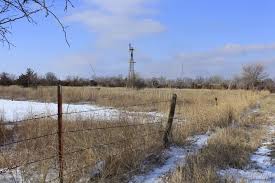 First Mennonite Church of ChristianMoundridge, KSA welcoming Community of Christians for PeaceJanuary 30, 2022FMCC Concerns: Arturo Vivanco Sr. died Friday January 14.  Please remember the Vivanco family during this time of loss.A joy for the Vivanco’s is the birth of a little girl, Ava, to Maria & Gerardo Hernandez on November 24, and a little boy, Luciano, born to Arturo & Trinady Avalos born on December 12. Prayers are requested for Andy Storer.  He has been struggling with some health issues for the last few months.  Also, pray for Ann as she cares for Andy.Thank you to Pat Krehbiel, Lurline Wiens and Rita Stucky for feeding our FEWZ group the last three Wednesdays.  We have a great youth group, kind and polite.  A joy to serve.  Thank you to leaders Brad Roth and Derek King.OpportunitiesToday:  9:30 Sunday School  	10:30 Worship ServiceFebruary 2:  Worship Team, 9:30 amFebruary 13:  Education Sunday at West Zion, 10:30 am, pot luck dinner to followFebruary 23:  Deacons, 1:30 pm	           Church Board, 7:30 pmSunday, February 6:  Organist – Hazel Voth, Worship Leader – Pat Krehbiel, Special Music – new hymn, “When will justice come to Athens?” they asked Thucydides.  He answered, “Justice will not come to Athens until those who are not injured are as indignant as those who are."AnnouncementsStarting in February, Special Music on the first Sunday of each month will be a new song taken from the Voices Together Hymnal.  This is to try and teach us some of the songs we don’t know in our new hymnal.  If you have a song you would like to learn, please let Bev Hasan, Gin Niehage, Caryl Tieszen or Lurline Wiens know and we will be happy to try and teach it to the congregation.Education Sunday is February 13 at West Zion at 10:30 am, Bethel College is providing music and Hesston College is providing the speaker.  At this time there are plans to have a  pot luck dinner following the service WANTED for the Kansas MCC Sale General Auction:  Cars, Trucks, Tractors, Motorcycles, Campers, etc.   Call Jerry Toews, 620-367-8257, for details and pickup NOW so we have time to get them cleaned up and ready for the sale in April.  ALL proceeds go to MCC.  We usually get GOOD prices for your donations.  Help make a difference in the lives of those struggling around the world through MCC.  Thank you!Hearing Assistance: We now have hearing assistance devices available to anyone who needs assistance.  If you would like to use one of these devices, please ask Randy or Ferd or another usher, and they will help you get set up so you can hear the whole service.Just a reminder:  there is adult Sunday School meeting in First Perk at 9:30 am Sunday mornings.  Dwight Goering and Gordon Goering take turns leading this Sunday School class.  Come and join the discussion.Bethel CollegeNow in the Regier Gallery in Luyken Fine Arts Center at Bethel College – Ernest Vincent Wood III, “Redefining,” through Feb. 24 (closing reception Feb. 24). Gallery hours: Mon.-Fri., 9 a.m.-4 p.m. Sat., Feb. 5 star– Kauffman Museum first-Saturday bird walk, 8 a.m. start time in the museum parking lot at the corner of Main and 27th streets in North Newton. Experienced birders lead a walk of 1-1.5 hours in Chisholm Park and on Sand Creek Trail (terrain is mostly wood-chip path and sometimes uneven/sloping).Tues., Feb. 8 – Bethel College Organ Recital Series with Dr. David Pickering of Kansas State University, 7 p.m., Administration Building chapel. Current Bethel COVID protocols require masking indoors regardless of vaccination status.Fri., Feb. 11 – Guest recital with Bethel College Professor Emeritus of Music Don Kehrberg, oboe, 7 p.m., Administration Building chapel. Current Bethel COVID protocols require masking indoors regardless of vaccination status.MCC SALT applications are due by February 15! Are you interested in learning a new language, visiting a new country and joining a new community abroad? SALT applications are now open! Through SALT, practice your skills in education, peace building, agriculture, community health care and more while connecting with the global Anabaptist community of faith. For priority consideration, submit your application by February 15th! Learn more at mcc.org/SALT or contact Abby Endashaw, Young Adult Programs Coordinator at MCC Central States abbyendashaw@mcc.org. Please join MCC in praying for peace and safety for everyone in Burkina Faso and Ukraine. MCC staff and partners are safe in both countries and are following security protocols. In Ukraine, there are two SALT participants from Kansas Micah Epp from North Newton and Aaron Ensz from Buhler, please keep them and their families in your prayers as well.MCC is hosting a Young Adult Peacebuilders Training in Colorado from March 6-11! Young adults ages 18-30 are invited to participate in a rich, week-long experience that will provide opportunities to build new relationships, visit organizations doing powerful work in and around Colorado Springs, and apply Anabaptist, Biblical foundations of peace and justice to real world issues. This training will touch on themes of racial equity, immigration, mass incarceration, gun violence and conflict transformation. The gathering will take place at Rocky Mountain Mennonite Camp with visits to RAWtools and Casa de Paz. The participant fee is $200. All other costs (including travel, lodging and meals) will be covered by MCC. Register here. Questions? Contact karinkaufmanwall@mcc.org.MCC Central States Annual Meeting will take place virtually on Saturday, February 26 from 1-2:30 CST. Please email tinaschrag@mcc.org for a link to the Zoom meeting.